※は必須項目です※メールまたはファクスでお申し込みください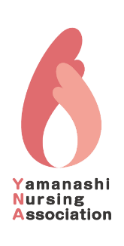 公益社団法人山梨県看護協会　山梨県訪問看護支援センターＦＡＸ ： ０５５－２２２－５９８８メール ： h-support-ca@yna.or.jp        　　　　 件名を「交流会申し込み：○○○○（氏名）」としてください参加希望日　※※希望される日にチェック☑をつけてください□　９月２８日（木）　　　　　　□　２月１７日（土）参加方法　※※希望される参加方法にチェック☑をつけてください□　会場参加（看護協会）　　□　Ｗｅｂ氏名　（ふりがな）　※（　　　　　　　　　　　　　　　　　）所属施設または学校名 ※学年（学生のみ記載）連絡先（携帯電話）　※※緊急の場合のみ使用いたします。確実に連絡がとれる連絡先を記入してください。メールアドレス　※※Ｗｅｂ参加の方に、参加するためのＵＲＬをお送りします。訪問看護について知りたいこと訪問看護師に聞いてみたいこと第１回令和５年 ９月１４日（木） １７：００第２回令和６年 ２月　１日（木） １７：００